ВНИМАНИЕ!!!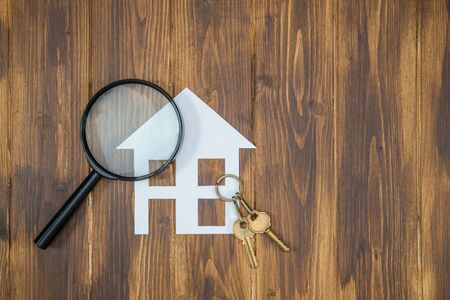 Муниципальный жилищный контроль   Муниципальным жилищным контроль это деятельность органов местного самоуправления, уполномоченных на организацию и проведение на территории муниципального образования проверок соблюдения юридическими лицами, индивидуальными предпринимателями и гражданами обязательных требований, установленных в отношении муниципального жилищного фонда федеральными законами и законами субъектов Российской Федерации в области жилищных отношений, а также муниципальными правовыми актами.Предметом муниципального жилищного контроля является соблюдение юридическими лицами, индивидуальными предпринимателями и гражданами (далее – контролируемые лица) обязательных требований, установленных жилищным законодательством, законодательством об энергосбережении и о повышении энергетической эффективности в отношении муниципального жилищного фонда:1) требований к использованию и сохранности муниципального жилищного фонда, в том числе требований к жилым помещениям, их использованию и содержанию, использованию и содержанию общего имущества собственников помещений в многоквартирных домах, порядку осуществления перевода жилого помещения в нежилое помещение и нежилого помещения в жилое в многоквартирном доме, порядку осуществления перепланировки и (или) переустройства помещений в многоквартирном доме;2) требований к формированию фондов капитального ремонта;3) требований к созданию и деятельности юридических лиц, индивидуальных предпринимателей, осуществляющих управление многоквартирными домами, оказывающих услуги и (или) выполняющих работы по содержанию и ремонту общего имущества в многоквартирных домах;4) требований к предоставлению коммунальных услуг собственникам и пользователям помещений в многоквартирных домах и жилых домов;5) правил изменения размера платы за содержание жилого помещения в случае оказания услуг и выполнения работ по управлению, содержанию и ремонту общего имущества в многоквартирном доме ненадлежащего качества и (или) с перерывами, превышающими установленную продолжительность;6) правил содержания общего имущества в многоквартирном доме и правил изменения размера платы за содержание жилого помещения;7) правил предоставления, приостановки и ограничения предоставления коммунальных услуг собственникам и пользователям помещений в многоквартирных домах и жилых домов;8) требований энергетической эффективности и оснащенности помещений многоквартирных домов и жилых домов приборами учета используемых энергетических ресурсов;9) требований к порядку размещения ресурсоснабжающими организациями, лицами, осуществляющими деятельность по управлению многоквартирными домами, информации в системе;10) требований к обеспечению доступности для инвалидов помещений в многоквартирных домах;11) требований к предоставлению жилых помещений в наемных домах социального использования. Муниципальный жилищный контроль осуществляется Администрацией  Октябрьского района Курской области (далее – администрация) на основании утвержденного Положения о муниципальном жилищном контроле на территории Октябрьского района Курской области. Объектами муниципального жилищного контроля являются:1) деятельность, действия (бездействие) контролируемых лиц, в рамках которых должны соблюдаться обязательные требования, в том числе предъявляемые к контролируемым лицам, осуществляющим деятельность, действия (бездействие), указанные в Положении2) результаты деятельности контролируемых лиц, в том числе продукция (товары), работы и услуги, к которым предъявляются обязательные требования, указанные в Положении3) жилые помещения муниципального жилищного фонда, общее имущество в многоквартирных домах, в которых есть жилые помещения муниципального жилищного фонда, и другие объекты, к которым предъявляются обязательные требования, указанные в Положении.С Положением о муниципальном жилищном контроле 
 на  территории Октябрьского района Курской области можно ознакомиться на официальном сайте Администрации Октябрьского района Курской области в сети интернет по ссылке https://oktyabrskij-r38.gosweb.gosuslugi.ru/ofitsialno/munitsipalnyy-kontrol/zhilischnyy-kontrol/ Контактные данные:Контрольный орган расположен по адресу: Курская область, Октябрьский район, п. Прямицыно, ул. Октябрьская, д. 134телефон 8-47142-2-13-36адрес электронной почты: admokt@list.ru Режим работы: ежедневно кроме субботы и воскресенья с 08:00 до 17:30, перерыв с 13:00 до 14:00 С Положением о муниципальном жилищном контроле 
 на  территории Октябрьского района Курской области можно ознакомиться на официальном сайте Администрации Октябрьского района Курской области в сети интернет по ссылке https://oktyabrskij-r38.gosweb.gosuslugi.ru/ofitsialno/munitsipalnyy-kontrol/zhilischnyy-kontrol/ 